TÍTULO DO TRABALHOCidadeAnoNOME DO AUTORTÍTULO DO TRABALHODissertação (Tese) apresentada ao Programa de Pós-graduação em Bioquímica da Universidade Estadual de Maringá para a obtenção do grau de mestre (doutor) em Bioquímica.Orientador:Coorientador:CidadeAnoCATALOGAÇÃO DA PUBLICAÇÃODeverá ser impressa no verso da folha de rostoPara a confecção da ficha catalográfica o aluno deverá levar um exemplar impresso da dissertação ou tese à Biblioteca Central da UEMPara fazer agendamento e obter informações:http://www.bce.uem.br/sib/servicos/catalogacao-na-publicacaoE-mail: sec-bce@uem.brFone: (44) 3011-4387 ou 3011-4480NOME DO AUTORTÍTULO DO TRABALHODissertação (Tese) apresentada ao Programa de Pós-graduação em Bioquímica da Universidade Estadual de Maringá para a obtenção do grau de mestre (doutor) em Bioquímica.Aprovado em ..../..../........BANCA EXAMINADORA______________________________________Prof(a). Dr(a). Orientador(a)Universidade Estadual de Maringá______________________________________Prof(a). Dr(a). Membro da BancaUniversidade Estadual de Maringá______________________________________Prof(a). Dr(a). Membro da BancaUniversidade Estadual de MaringáOBS: adicionar mais 2 nomes para Tese.BIOGRAFIAAGRADECIMENTOSAPRESENTAÇÃODescrever se o trabalho é constituído de artigo(s) científico(s), listar o(s) título(s), os autores, nome(s) do(s) periódico(s) (se foi publicado, submetido ou se será submetido futuramente). SUMÁRIORESUMO GERALPALAVRAS-CHAVE:GENERAL ABSTRACTKEYWORDS: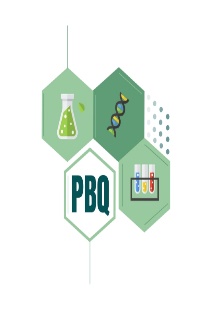 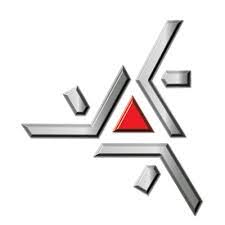 